379DERElektronisches Ventil BINOPTICArt. 379DER AusschreibungstextElektronisches Waschtisch-Ventil für Hinterwandmontage: 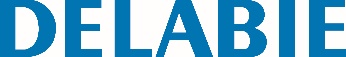 Externe Elektronik-Box IP65. Für Netzbetrieb mit integriertem Trafo 230/12 V. Durchflussmenge voreingestellt auf 3 l/min bei 3 bar, einstellbar von 1,5 bis 6 l/min. Verkalkungsarmer Strahlregler. Programmierbare Hygienespülung (Werkseinstellung ~60 Sek. alle 24 h nach der letzten Nutzung). Aktiv-Infrarotsensor mit Präsenzerfassung, optimierte Position am Kopfende. Schutzfilter und Magnetventil G 3/8B. Körper aus Messing verchromt. Auslauf verchromt L. 205 mm für Hinterwandmontage ≤ 190 mm. Befestigung, Schlauch- und Sensorkabelführung (L. 120 mm) zusammengefasst. Antiblockiersicherheit gegen Durchlaufen. Auslauf innen glatt und mit geringem Wasservolumen (begrenzt Bakterienablagerungen). 10 Jahre Garantie.